   RAJANPersonal DataDate of Birth       : 24-12-1989Nationality          :  IndianMarital Status    :  SingleHobbies               :  Driving,        Watching Movies          Speaks                 :  English, Tamil                                      Hindi.Driving License:  UAE LicenseSkillsSOLID WORKSMS –OFFICEMS-EXCELAUTO CAD 2013MS-OUTLOOKPERSONAL SUMMARYMechanical Engineer with 4 yrs of invaluable experience in Middle East of successfully overseeing and completing projects from conception to completion. Having a proven ability to improve efficiency by finding solution to complex customer problems all to tight work schedules. I worked with majority of top consultant and main contractors in the Middle East.  Currently looking for a suitable Mechanical Engineering position with a progressive construction company. CAREER HISTORYWorked as a Site Engineer at Multi-Tech Engineering Industries, Sharjah. [July 2013 –March 2017].Worked as Sales Executive at Popular Hyundai Motors. India.Worked as Service Advisor at AGT Maruthi Suzuki Service Centre, India. EDUCATIONAL QUALIFICATIONB.E in Mechanical Engineering from Vinayaka Mission Kirupananda Variyar Engineering College, Tamil Nadu, INDIA. [2012 pass out].PROFESSIONAL SUMMARYCheck all project drawings and designs and estimate material quantities required.Regularly making dimensional orientation and materials checking and comparisons.Coordination with consultant, client, Main Contractor & Sub-contractors.Arranging & forecasting of manpower, material, tools & machineries as per project requirement.Incoming material inspection and perform PMI (Positive Material Identification).Reviewing MTC and other laboratory reports for confirmation.Review of client specification, drawings and preparing the ITP and weld maps.Strictly follow up & chase the site staff to complete the project as per target program & in budget cost, Responsible for smooth running of projects.Checking the requirements and raising the RFI to the client and submitting the documents for approval.Skilled in budget management, forecast, cost estimation and goal setting.Verification of as built drawings and submitting to the client for approval.Efficient in raising RFIT’s and resolving issues related to final inspectionAssigning & monitoring task to the site staff and report the progress of work to the PM.Delivered status reports to senior management regularly (monthly/yearly).StrengthQuick LearnerNegotiatorPunctualityDedicatedCapableDecision Maker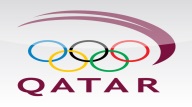 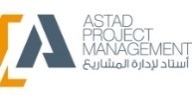 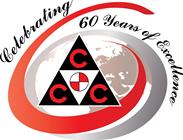 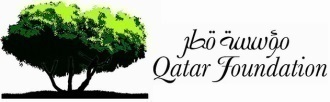 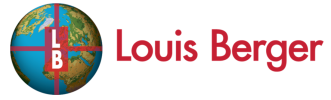 PROFESSIONAL ACCOUNTABILITIESConfident to handle the construction and quality control activities as specified in the drawings and applicable standards and specifications.Preparations of quotations, variations, and running bills of concerned projects.Experience in Co-ordination of site inspection activities.Solid experience & knowledge in Fabrication & Erection Of Steel StructuresCheck the scope of works & spot check for the BOQ.Preparing the material submittals and shop drawing schedules.Adept in MS Office Suite (Word, Excel), E-mail, Photoshop CS3,Auto CAD-2013,Solid Works 2016 & Internet applications.Responsible in all safety of worker and the company assets.Work ExperienceSite Engineer  [ 2013 July- March 2017]Multitech Engineering Industries LLC, Sharjah, UAE based Manufacturing company,  Dealing with Steel, Aluminium, & Stainless Steel Fabrication, CNC Machining etc.Project undertaken[Jun 2014 to Dec 2016]Project                     : Presidential Palace, Abudhabi, UAEClient                      :  Executive Committee For Presidential Palace ProjectPMC                        : ICON Consultant EngineersMain Contractor     : Consolidated Contractors CompanyScope Of Work       :  Fabrication & Installation of Aluminium Handrails,                Fabrication & Installation of Car park Structure,      Fabrication & Installation of Aluminium pavilion, Aluminium pergolas and Mild Steel  Fences.      [July 2013 to February 2014]Project                   : QATAR Foundation of Islamic studies ProjectClient                     : QATAR Foundation PMC                      : ASTAD / Louis BergerMain Contractor    : Consolidated Contractors CompanyScope of Work       : Fabrication & Installation Of  Secondary Steel Structures,                                  CNC Machining of Corean Screen and Installation.   	DeclarationI hereby declare that the above mentioned information is correct up to my knowledge and I bear the responsibility for the correctness.Place: Sharjah                                                                     RAJANDate: 24-06-2017